Pricing Quote and Deviation ProcedureLast Updated:		Tuesday, July 3rd, 2012Website Location:	http://www.cranecomposites.com/corporateitems/PriceQuote.asp The Price Quote and Deviation page is an external site for Customer Care and Sales use.  The site may be accessed on your work computer, laptop (with or without the VPN), and on mobile devices (Blackberry or iPhone).  The site consists of multiple forms that will start by e-mailing the necessary employee(s) and follow with email.SAVING AND LOCATING THE SITE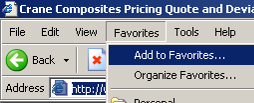 To bookmark the folder in Internet Explorer:Go to the site listed aboveClick on Favorites, Add to Favorites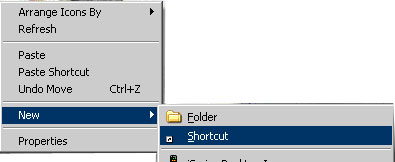 To create a shortcut on your desktopCopy the link above
 Go to desktop, click on New - ShortcutPast the link in the window, 
and click next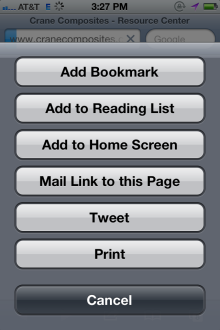 Name the short cut (i.e. Price Quote and Deviation Site), click finishTo create a “Home Screen” on your iPhoneSend yourself an email.  In the subject, copy the link aboveOpen the email on your iPhone and click on the link.  It will open in SafariOpen the webpage and tap. Then tap “Add to Home Screen.”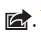 You will see what the web clip / icon will look like and you can name the iconUSING THE SITEPrice Quote Request FormsUse to request a price for a product that is not currently listed on a market or customer price list.  There are forms for each market.  For the Building Products there are four forms (coil/sheet, corrugated, laminated and moldings).  Each form is divided into either the Commercial Building Products market or the Retail AND Metal Building Market.  There are separate forms for Transportation, RV, and International. 
Deviation - Request a discount from a market or customer price list or request exceptions from current pricing and/or business rules.  There is one form for all markets.  
To fill a form out onlineFill out the appropriate form, all items marked in red are mandatory.  The form will not allow you to continue if those fields are not filled outOnce you hit submit, you will receive an email with the information you submitted and the following informationThe Market VP or Sales Manager will approve, decline or alter the request by replying to the email and copying the District Sales Manager, Customer Care Account Specialist and Sales Manager listed on the quote form within 16 business hours.  The requester should send the approved email request to Salesforce to save the approvalADDITIONAL INFORMATIONOut of OfficeIf a financial analyst, product manager or sales manager will be out of the office, they will need to forward their email or email Kate Stakenas.  Include on the email the dates the form needs to be changed and who the form should go to during this time.  The forms will then we temporarily changed to be sent to a different individual.